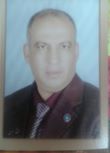                        السيرة الذاتيةألأستاذ الدكتور/ حاتم ابراهيم على ابراهيم*************الاســــــم : 	أ.د./ حاتم ابراهيم على ابراهيمتاريخ الميــلاد :	2/1/1969الوظيفة الحاليـة : 	رئيس قسم بحوث الذرة الرفيعةجواز السفر:A13760950     الحالة الاجتماعية : 	متزوج ويعولعنوان محل العمل: 	معهد بحوث المحاصيل الحقلية- قسم بحوث الذرة الرفيعة- الجيزةالبريد الإلكتروني :          hatem.ali69@yahoo.comتليفون العمــل : 	     0932470031   :  0932740031  تليفون محمـول :   01123804414 - 01002097379♣ المؤهلات العلمية : 1- درجة البكالوريوس في العلوم الزراعية( قسم المحاصيل- تربية نبات- ) بتقدير جيد جداً دور يونيو 1992م كلية الزراعة – جامعة أسيوط.2- درجة الماجستير في العلوم الزراعية– قسم المحاصيل( تربية نبات – وراثة عشائر) تحت عنوان ( دراسات مقارنة لبعض طرق الانتخاب في ذرة الحبوب الرفيعة)-- كلية الزراعة – جامعة أسيوط 1998م .3- درجة الدكتوراه في العلوم الزراعية قسم المحاصيل( تربية نبات - وراثة عشائر) –   تحت عنوان   ( الانتخاب للمقاومة للجفاف فى عشيرتين انعزاليتين من ذرة الحبوب الرفيعة) - كلية الزراعة – جامعة أسيوط 2002م .التدرج الوظيفي :1- مساعد باحث– معهد بحوث المحاصيل الحقلية - مركز البحوث الزراعية اعتبارا من 23/11/1994م.2-  مدرس مساعد- معهد بحوث المحاصيل الحقلية - مركز البحوث الزراعية اعتبارا من 23/11/1998م.3- دكتور باحث   -معهد بحوث المحاصيل الحقلية - مركز البحوث الزراعية اعتبارا من 31/8/2002م- 11/9/2007م4- استاذ مساعد ( باحث أول) -معهد بحوث المحاصيل الحقلية - مركز البحوث الزراعية اعتبارا من12/9/2007م – 5/5/2014م.5- - أستاذ دكتور (ئيس بحوث) -معهد بحوث المحاصيل الحقلية - مركز البحوث الزراعية اعتبارا من6 /5 /2014م حتى الآن.     الخبرات الادارية :-رئيس الفريق البحثى بمحطة بحوث شنويل من 2014 – 2016مرئيس قسم بحوث الذرة الرفيعة – معهد بحوث المحاصيل الحقلية – مركز البحوث الزراعية بقرار رقم 5755 لسنة 2016 بتاريخ 20/11/2016 م حتى الان.الخبرات التدريسية :-العمل كعضو هيئة تدريس بجامعة عمر المختار بليبيا - كلية الاداب و العلوم بدرنة – قسم النبات من العام الجامعى 2008م حتى 31/8/2011م.المقررات الدراسية:-1- وراثة عامة 4 ساعات الفرقة الثانية نبات2- اساسيات وراثة و تطبيقاتها 4 ساعات الفرقة الثانتية حيوان تخصصى3- علم الخلية 4 ساعات الفرقة الثانية و الرابعة نبات4- مقرر نبات عام 4 ساعات الفرقة الاولى قسم النبات5- - مقرر نبات عام 4 ساعات الفرقة الاولى قسم علوم البيئة.6- مقرر نبات عام3 ساعات الفرقة الاولى قسم علم الحيوان.7- مقرر علم الشكل الظاهرى المقارن ( النباتات الوعائية و النباتات البذرية ) الفرقة الرابعة قسم علم النبات.الخبرات العملية  البحثية والتطبيقية والإرشادية والتدريبية  :1 - الحصول على ثلاث اختبارات بمعهد الشرق الاوسط للغات وتم الحصول عليها.2-الأشتراك في البرنامج التدريبي لتحسين الذرة الرفيعة وطرق الإنتاج بإشراف المعهد العالمي لمحاصيل المناطق شبه الجافة في الفترة من 18الي 30/9/1995م .3-الاشتراك في الحملة القومية للذرة الرفيعة اعتبارا من 1995م-1998م. 4-  الأشتراك في البرنامج التدريبي في مجال إنتاج وتربية الذرة الرفيعة والذرة الشامية بالمعهد في الفترة من 30/8/1997م إلي 11/9/1997م.5-الاشتراك في تصميم و تنفيذ و تحليل التجارب الحقلية والمعملية الخاصة بقسم بحوث الذرة الرفيعة-معهد بحوث المحاصيل الحقلية. 6-الاشتراك في برنامج التربية بالقسم واستنباط الأصناف وإنتاج الهجن الجديدة في القسم.7-الأشتراك في العديد من الندوات والدورات الإرشادية بالمعهد والتي تخدم تطوير الإنتاج الزراعي 8-محاضر في البرنامج التدريبي للمحاصيل الحقلية الصيفية في الفترة من 31/5/2003 إلي 15/6/2003م بإلقاء محاضرات تحت عنوان طرق الانتخاب المستخدمة في تربية الذرة الرفيعة 9-الأشتراك في الفرق البحثية التدريبية الإرشادية بمحافظة أسيوط كمنسق عام للمحافظة لمحصول الذرة الرفيعة.10 -الأشتراك في الحملة القومية للذرة الشامية في محافظة أسوان ( عضو الفريق العلمي) منذ مايو 2003م وحتى الآن .10-  الأشتراك في العديد من الندوات الإرشادية والتدريبية لمحصول الذرة الرفيعة في محافظات ( أسيوط- سوهاج – قنا – الوادي الجديد – أسوان ).12-الاشتراك في البرنامج التدريبي بمعهد بحوث الإرشاد الزراعي  و التنمية الريفية  تحت عنوان " مقومات التدريب الفعال ˝   بمحطة البحوث الزراعية  بشندويل في  الفترة من  19 /2/ 2006 إلى 23/2/2006  .13 -الأشتراك فى الحملة القومية لجمع الأصول الوراثية فى مصر العليا فى الفترة من 1/4/2006حتى الآن (   Gene bank) .  14  - حضور الندوة المنعقدة فى معهد بحوث الهندسة الوراثية تحت عنوان (Tritici Breeding the isolation of drought tolerance genes and its application to drought tolerant crops)        وذلك يوم 13/12/2007م.15- الاشتراك فى البرنامج التدريبي بمعهد بحوث المحاصيل الحقلية – مركز البحوث الزراعية تحت عنوان ( الاتجاهات الحديثة في تحسين المحاصيل ( Gene Regulation Manipulation , Gene Expression , Use of genetic Markers in plant breeding, Methods of Tissue Culture, Use of Male Sterility in Crop Improvement )  ) في الفترة من 17-21 /8/2008م.    16  - المشرف العلمى لمحافظة الاقصر فى الحملة القومية لمحصولى الذرة الرفيعة و الشاميةللموسم الصيفى 2011م حتى الان .17- حضور ورشة العمل بمعهد المحاصيل الحقلية تحت عنوان (( افاق مستقبل المحاصيل الصيفية) فى الفترة من ٣-٥ - / ٤ /٢٠١٢  - معهد بحوث المحاصيل الحقلية - مركز البحوث الزراعية.18- المستشار العلمى لمحافظة اسيوط فى مشروع (( بناء مرونة نظم الامن الغذائى بصعيد مصر (( التغيرات المناخية)) منذ 2014م حتى الان.المؤتمرات العلمية:-1-  المشاركة بإلقاء بحث في المؤتمر المصري السوري الأول بجامعة المنيا كلية الزراعة  تحت عنوان ( الزراعة والغذاء في الوطن العربي المعوقات وآفاق المستقبل  في الفترة من 8-11/12/2003م.  2- حضور المؤتمر الأول للمحاصيل الحقلية تحت عنوان " دور معهد  بحوث المحاصيل الحقلية فى تحقيق التنمية الزراعية المستدامة " و المشاركة بعدد 2 بحث  في الفترة من 22-24/8/2006م –الجيزة – معهد بحوث المحاصيل الحقلية – مركز البحوث الزراعية .3- حضور ورشة العمل بالمعهد ( استعراض انجازات الخطة البحثية الخامسة 2002 – 2007م و مناقشة الخطة الخمسية السادسة 2007 – 2012م لمعهد بحوث المحاصيل الحقلية ) فى الفترة  من 20-22/2/2007م –الجيزة – معهد بحوث المحاصيل الحقلية – مركز البحوث الزراعية .4- حضور مؤتمر جمعية  تربية النبات الخامس( جامعة القاهرة – كلية الزراعة) 27 مايو  .5- حضور الندوة المنعقدة فى معهد بحوث الهندسة الوراثية تحت عنوان (Tritici Breeding the isolation of drought tolerance genes and its application to drought tolerant crops)وذلك يوم 13/12/2007م. 6- حضور ورشة العمل بالمعهد ( أفاق المستقبل للمحاصيل الصيفية لمعهد بحوث المحاصيل الحقلية ) فى الفترة  من 3-5/4/2012م –الجيزة – معهد بحوث المحاصيل الحقلية – مركز البحوث الزراعية .7- حضور المؤتمرالرابع للمحاصيل الحقلية تحت عنوان " دور معهد  بحوث المحاصيل الحقلية فى تحقيق التنمية الزراعية  المستدامة " و المشاركة بعدد 2 بحث  في الفترة من 28-30/8/2012م –الجيزة – معهد بحوث المحاصيل الحقلية – مركز البحوث الزراعية .8- حضور المؤتمرالخامس للمحاصيل الحقلية تحت عنوان " نحو امن غذائى "  في الفترة من 18-20/11/2014م –الجيزة – معهد بحوث المحاصيل الحقلية – مركز البحوث الزراعية .9- المشاركة فى فعاليات المنتدى العالمى للابتكارات الزراعية بدولة الامارات العربية المتحدة بمدينة ابوظبى فى الفترة من 16-18 فبراير لعام 2016م.10- حضور و المساهمة فى فعاليات المؤتمر الدولى الاول لتطبيقات الميكروبيولوجى تحت عنوان (( البيوتكنولوجيا و تطبيقاتها فى تنمية الزراعة المستدامة)) فى الفترة من 1-3 مارس 2016م بمعهد بحوث الاراضى و المياة – مركز البحوث الزراعية – الجيزة – مصر.11- المشاركة فى المؤتمر الدولى لتدوير المخلفات الزراعية بالمركز الدولى للمؤتمرات و المعارض بارض المعارض بالقاهرة فى الفترة من 13-15 /4/2016م – مصر.12-  المشاركة فى فعاليات مؤتمر ريادة الاعمال و تنمية الصعيد بمقر اكاديمية البحث العلمى بسوهاج فى الفترة من 19-21/4/2016م – سوهاج – مصر.13- حضور المؤتمرالسادس للمحاصيل الحقلية تحت عنوان " انتاجية المحاصيل تحت الظروف البيئية المتباينة "  في الفترة من 22-23/11/2016م –الجيزة – معهد بحوث المحاصيل الحقلية – مركز البحوث الزراعية .الأشراف العلمي:-الأشراف علي رسالة الماجستير للطالب / عبد الحميد عبيد دردير أخصائي القسم بمحطة بحوث المطاعنة ( كلية الزراعة  - جامعة أسيوط - قسم المحاصيل ) تحت عنوان ( تقدير القدرة الائتلافية لمحصول الذرة الرفيعة) .الاشراف على رسالة الدكتوراة للطالبة / مروة عبد الحميد عبدالموجود - مدرس مساعد بقسم بحوث الذرة الرفيعة – معهد بحوث المحاصيل الحقلية بجامعة اسيوط – كلية الزراعة – قسم المحاصيل تحت عنوان (( مقارنة طريقتى من الانتخاب فى تحسين محصول الحبوب فى ذرة الحبوب الرفيعة).الموانع القانونية:-- مجالس التأديب : لا يوجد - الأجازات و الأعارات : لا يوجدالمشاركة فى الهيئات و الجمعيات العلمية:- عضو فى الجمعية المصرية للعلوم التطبيقية .عضو فى الجمعية السعودية لعلوم الحياة .الجوائز :-التقدم لنيل جائزة الدول التشجيعية فى العلوم التطبيقية لعام2007مList of Scientific Publications:- 1- Mahdy, E.E., E.E. EL-Orong, O.O. EL-Nagouly and H.I. Ali. 1999. Response to pedigree selection for grain yield in grain sorghum (Sorghum bicolor (L.) Moench) in two environments. Assiut J. of Agric. Sci., 30 (2): 13-26. 2 - Mahdy, E.E., E.E. EL-Orong, O.O. EL-Nagouly and H.I. Ali. 1999. Comparative study of independent culling levels to visual selection in improving grain sorghum (Sorghum bicolor (L.) Moench). Assiut J. of Agric. Sci., 30 (4): 103-122. 3 - Mahdy, E.E., E.E. EL-Orong, O.O. EL-Nagouly, and H.I. Ali. 1999. Effectiveness of pedigree selection in two environments for kernel weight plant height and earliness on improving grain sorghum (Sorghum bicolor (L.) Moench). Assiut J. of Agric. Sci., 30 (4): 29-52. 4 - Ali, H.I., M.A. Ali and K. M. Mahmoud. 2006. Pedigree selection for yield in grain sorghum population (TP24D), Sorghum bicolor (L.) Moench. Assiut J. of Agric. Sci., 37, No 2. 53-67. 5 - Ali, H.I. 2006. Phenotypic stability of some grain sorghum genotypes (Sorghum bicolor (L.) Moench) under different environments. The First Field Crops Conference. . Breed., 14, 181-191. 6 - Ali, H.I., M.R.A. Hovny and K.M. Mahmoud. 2006. Correlation and path coefficient analysis of yield and yield components in grain sorghum. The First Field Crops Conference. . Breed, 13, 170-180. 7 - Ali, H.I., K.M. Mahmoud and A.A. Amir. 2007. Comparison of Two Selection Methods For Yield in Two Grain Sorghum Populations (Sorghum bicolor (L.) Moench).  J. of Appl. Sci., 22 (4B): 421-433. 8 - Mahmoud, K.M., M.R.A. Hovny; H. I. Ali and A. A. Amir. 2007. Mean Performance and Stability of Some grain Sorghum (Sorghum bicolor (L.) Moench Under Diverse nvironments.  J. of Appl. Sci., 22 (4B): 407-420. 9 - Hovny, M.R.A., K.M. Mahmoud, M.A. Ali and H. I. Ali. 2005. The Effect of nvironments on Performance, Heresies and Combining Ability in Grain sorghum (Sorghum bicolor (L.) Moench). The 11th Conference of Agronomy, Agron. Dept., Fac. Agric., , Nov. 15-16.2005. 10 - Hovny, M.R.A., K.M. Mahmoud and H. I. Ali. 2006. Using Egyptian estorers Lines in Grain Sorghum Hybrids Productions. J. Agric. Sci. Mansoura Univ., 31 (1): 29-4. 11-Ali, H.I. ( 2012). Comparison of independent culling levels to visual selection method in improving grain sorghum populations . . J. Plant Breed.16(4):89-10612- Ali, H. I., K.M.Mahmoud and A. A. Amir(2012). Determining  selection indices for improving yield of  grain sorghum population using path analysis. The Forth Field Crops Conference. . Breed.,90,(4):91-103.13-- Mahmoud, K.M., H. I. Ali and A. A. Tag (2012).  performance and stability evaluation of some grain sorghum genotypes. The Fourth Field Crops Conference. . Breed.,90,(4):131-146.14- Ali, H. I., K.M.Mahmoud and A. A. Amir(2012). Estimation of genetic variability, heritability and genetic advance in grain sorghum population. American- Eurasian J. Agric. & Environ.Sci. 12(4):414- 422.15- El- Dardeer, A.E., M.A.El- Morshedy, A.M. Mahmoud and H. I. Ali  (2011).Heterosis and Combining Abilityin Grain Sorghum (sorghum bicolor (L.) Moench) Under  and Water Stress Conditions. Assiut J. of Agric. Sci., 42 (Special Issue )(The 5th Conference of Young Scientists Fac. of Agric. Assiut Univ. May,8: 17-38.            16- Mahmoud, K.M., H. I. Ali and A. A. Amir (2013). Effect of water stress on grain yield and yield stability of twenty grain sorghum genotypes. . J. Plant Breed.,q7(4):1-18. 17- Mahmoud, K.M., H. I. Ali and A. A. Amir (2013). Line X Tester Analysis and Heterosis in Grain Sorghum hybrids under water Stress Conditions. Assiut J. Agric. Sci., (44) No. (2) : 13-38   .18-Ali, H. I., K.M.Mahmoud and A. A. Amir(2013). Evaluation of exotic Grain Sorghum Genotypes for yield traits Under  Conditions. . J. Plant Breed.17(1):125-1136.19- Bashir M.I., A.M. El-Kady, M.F. Saba, E.O. Eweis, M.R.A. Hoveny, Soheir J. Latif. M. El-Menshawi, A.E.A. Mourad, A.A. Amir, K.M. Mahmoud, H.I. Aly, Engi S. Abo-Zahra, A.H. Aly and A. Zein Elabedeen. (2008). Hybrid 303 and hybrid 305 Grain sorghum recently released for upper Egypt. 2nd filed crops conference, FCRI, ARC. 14-16 Oct. 2008 . 20- Eweis, E.O.;, A.M. El-Kady, M.I. Bashir; M.F. Saba, Mervat. El-Menshawi, M.R.A. Hoveny, Soheir J. Latif., A.E.A. Mourad, K.M. Mahmoud, H.I. Aly, A.A. Amir, A.H. Aly, Engi S. Abo-Zahra, and A. Zein Elabedeen. (2008). Hybrid 304 and hybrid 306 Grain sorghum recently released for upper Egypt. 2nd filed crops conference, FCRI, ARC. 14-16 Oct. 2008 .    21- , M.F.; A.M. El-Kady, E.O. Eweis, M.I. Bashir, Mervat. El-Menshawi, Soheir J. Latif. M.R.A. Hoveny, A.E.A. Mourad, H.I. Aly, A.A. Amir, K.M. Mahmoud, A.H. Aly, Engi S. Abo-Zahra, and A. Zein Elabedeen. (2008). Hybrid 301 and hybrid 302 Grain sorghum recently released for upper Egypt. 2nd filed crops conference, FCRI, ARC. 14-16 Oct. 2008 . 22-Tag,A.A.,E.M.Hussein and Hatem, I .Ali (2015) . Genotype by Environmental interaction in grain sorghum genotypes under upper Egypt conditions. J. Agric. Chem. And Biotech., Mansoura Univ. Vol.6(4): 77 – 89,2015